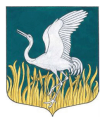 ЛЕНИНГРАДСКАЯ ОБЛАСТЬЛУЖСКИЙ МУНИЦИПАЛЬНЫЙ РАЙОНАДМИНИСТРАЦИЯМШИНСКОГО СЕЛЬСКОГО ПОСЕЛЕНИЯПОСТАНОВЛЕНИЕ22 мая 2023 года                          № 120О внесении изменений в Постановление от 10.02.2023 № 46 «Об утверждении перечня мероприятий на 2023 год»В целях приведения в соответствие Постановления администрации Мшинского сельского поселения от 10.02.2023 № 46 «Об утверждении перечня мероприятий на 2023 год», администрация Мшинского сельского поселения Лужского муниципального района Ленинградской области ПОСТАНОВЛЯЕТ:Приложение к постановлению администрации Мшинского сельского поселения от 10.02.2023 № 46 «Об утверждении перечня мероприятий на 2023 год» читать в новой редакции (приложение 1).2.	Настоящее постановление подлежит размещению на официальном сайте Мшинского сельского поселения «мшинское.рф».3.	Настоящее постановление вступает в силу со дня подписания.4.	Контроль за исполнением настоящего постановления оставляю за собой. Глава администрацииМшинского сельского поселения			 	О.А. МедведеваПриложение 1 Перечень проектов  на 2023 год№ пп
Планируемое распределение средств (характеристика проекта, в т.ч. наименование муниципального учреждения, адрес, направление расходов)Срок реализации (год завершения)Доля софинансирования (%)Объем средств (стоимость реализации проекта, рублей)Объем средств (стоимость реализации проекта, рублей)Объем средств (стоимость реализации проекта, рублей)№ пп
Планируемое распределение средств (характеристика проекта, в т.ч. наименование муниципального учреждения, адрес, направление расходов)Срок реализации (год завершения)Доля софинансирования (%)всегоза счет средств ОБза счет средств МБ1Мшинское сельское поселение, адрес: Лужский район, дер. Пехенец, ул. Молодежная д. 1 А,  Приобретение и установка спортивного оборудования20235842 105, 27800 000,0042 105, 272Социально-культурный центр Мшинского сельского поселения, адрес: Лужский район, дер. Пехенец, ул. Молодежная д. 1 А, Укрепление материально-технической базы (Приобретение акустической системы)20235210 526,32200 000,0010526, 32